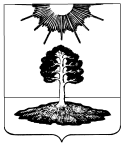 Ревизионная комиссиязакрытого административно-территориального образования Солнечный172739 Тверская область п. Солнечный ул. Новая д.55  факс (48235) 4 41 23Отчет о деятельности ревизионной комиссии ЗАТО Солнечный Тверской области в 2017 годуп. Солнечный                                                                                           20 марта 2018 годаНастоящий отчет о деятельности ревизионной комиссии ЗАТО Солнечный Тверской области представляется Думе ЗАТО Солнечный в соответствии с частью 2 статьи 19 Федерального закона от 07.02.2011 №6-ФЗ «Об общих принципах организации и деятельности контрольно- счетных органов субъектов Российской Федерации и муниципальных образований» и пунктом 8 статьи 15 Положения о ревизионной комиссии ЗАТО Солнечный», утвержденного Решением Думы ЗАТО Солнечный от 14.03.2018 №87-5.Контрольные и экспертно- аналитические мероприятия проводились ревизионной комиссией в 2017 году в соответствии с задачами и полномочиями, возложенными на нее Положением о ревизионной комиссии ЗАТО Солнечный, а также в соответствии с планом деятельности, утвержденным председателем ревизионной комиссии от 26.12.2016 года №17.В соответствии с утвержденным планом ревизионная комиссия осуществляла контрольные мероприятия по проверке законности и целевого использования бюджетных средств ЗАТО Солнечный, внешнюю проверку отчета об исполнении бюджета ЗАТО Солнечный.Экспертно- аналитические мероприятия осуществлялись по проведению экспертизы и представлению заключений  по проектам решений Думы ЗАТО Солнечный о внесении изменений в решение о бюджете, по проведению экспертизы и предоставлению заключений по проектам Постановлений администрации ЗАТО Солнечный о внесении изменений в муниципальные программы ЗАТО Солнечный, по проведению оперативного контроля за исполнением бюджета ЗАТО Солнечный, по экспертизе проекта бюджета ЗАТО Солнечный на очередной финансовый год и плановый период, по экспертизе проектов муниципальных программ, принимаемых на очередной финансовый год и плановый период.Основными моментами работы ревизионной комиссией ЗАТО Солнечный в 2017 году являются:Проверка полноты поступлений в бюджет ЗАТО СолнечныйЭкономность и эффективность расходов ЗАТО СолнечныйРеализация муниципальных программРитмичность исполнения бюджета ЗАТО СолнечныйСотрудничество с Контрольно- счетной палатой Тверской области и контрольно- счетными органами муниципальных образований Тверской области.Экспертно- аналитическая деятельность.В 2017 году ревизионной комиссией в соответствии с пунктами 2,7 и 9 части 2 статьи 9 Федерального закона «Об общих принципах организации и деятельности контрольно- счетных органов субъектов и муниципальных образований» от 07.02.2011 проводилась финансовая экспертиза и подготовка заключений на проекты муниципальных правовых актов представительных органов ЗАТО Солнечный, на реализацию которых направлялись расходы местного бюджета.Всего в отчетном периоде подготовлено 40 заключений, из них:-1 заключение на проект бюджета ЗАТО Солнечный Тверской области на 2018 год и плановый период 2019 и 2020 годов-6 заключений на проекты муниципальных программ ЗАТО Солнечный на 2018 год и плановый период-5  заключений на внесение изменений в решения Думы ЗАТО Солнечный о бюджете на 2017 год и плановый период 2018 и 2019 годов-3 заключения на ежеквартальные отчеты об исполнении бюджета ЗАТО Солнечный -1 заключение на отчет об исполнении бюджета ЗАТО Солнечный за 2016 год-24 заключения на внесение изменений в муниципальные программы.Формирование местных бюджетов.В рамках предварительного контроля осуществлялась экспертиза проекта решения Думы ЗАТО Солнечный о бюджете ЗАТО Солнечный на 2018 год и плановый период 2019 и 2020 годов. Представленный на экспертизу проект решения Думы ЗАТО Солнечный «О бюджете ЗАТО Солнечный Тверской области на 2018 год и плановый период 2019 и 2020 годов» сформирован в соответствии с требованиями Бюджетного кодекса РФ и Положением «О бюджетном процессе в ЗАТО Солнечный Тверской области» и в целом обеспечивает выполнение основных направлений бюджетной и налоговой политики ЗАТО Солнечный. В соответствии с Бюджетным кодексом Российской Федерации, Положением «О бюджетном процессе в ЗАТО Солнечный, утвержденным решением Думы ЗАТО Солнечный №28-5 от 12.05.2016 формирование доходов бюджета городского округа на очередной финансовый год осуществлялось на основе прогноза социально- экономического развития ЗАТО Солнечный на 2018 год и плановый период 2019 и 2020 годов, основных направлений налоговой и бюджетной политики на 2018 год и на период до 2020года, расчетов прогнозов, представленных главными администраторами поступлений в бюджет и оценки поступлений доходов в бюджет в 2017 году. Общий объем доходов бюджета прогнозируется на 2018 год  в сумме 97366933,00 руб., что ниже утвержденных бюджетных назначений на 2017 год на 12705568,18 руб. или на 11,5%. Расходы местного бюджета предусмотрены на 2018 год в сумме 97366933,00 руб., что составляет 81,1% по отношению к назначениям 2017 года. Основной причиной сокращения в 2018 году планируемых расходов бюджета ЗАТО Солнечный является значительное сокращение прогнозируемых доходов бюджета на 2018 год: в соответствии с законом Тверской области «Об областном бюджете Тверской области на 2018 год и на плановый период 2019 и 2020 годов» сумма дотации бюджетам субъектов Российской Федерации и муниципальных образований утверждена на 2018 год меньше утвержденных назначений на 2017 год на 2463000,00 руб. или на 3,6 %, сумма субвенций бюджету  ЗАТО Солнечный в 2018 году сокращена на 1840800,00 руб. по сравнению с назначениями  2017  года, субсидии данным законом не планируются, тогда как в 2017 году они составили  8744900,00 руб., в  то же  время в бюджет ЗАТО Солнечный поступления налоговых   и   неналоговых   доходов прогнозируются с увеличением к утвержденным назначениям на 2017 год на 386387,82 руб. Расходы бюджета ЗАТО Солнечный будут осуществлять 4 главных распорядителей бюджетных средств: Администрация ЗАТО Солнечный, Финансовый отдел администрации ЗАТО Солнечный, Дума ЗАТО Солнечный, Ревизионная комиссия ЗАТО Солнечный. Наибольшие объемы бюджетных ассигнований на 2018 год предусматриваются:администрации ЗАТО Солнечный в сумме 95441966,72 руб. или 98,04 % от общего объема расходов бюджета ЗАТО Солнечный.В общем объеме расходов на 2018 год значительную долю занимают расходы на образование (49,36%), общегосударственные расходы (18,27%), расходы на жилищно- коммунальное хозяйство (10,35%). В целом на эти направления в 2017 году приходится 80,7% общего объема расходов бюджета ЗАТО Солнечный.Расходование средств бюджета планируется в соответствии с принятыми муниципальными программами. Ревизионной комиссией произведена экспертиза проектов 6 муниципальных программ и Администрации ЗАТО Солнечный представлены на них заключения. В заключениях по результатам экспертизы отмечались основные моменты:- по муниципальной программе ЗАТО Солнечный Тверской области «Жилищно-коммунальное хозяйство и благоустройство ЗАТО Солнечный Тверской области» на 2018-2023 гг. ревизионная комиссия сделала следующие замечания: 1.В проекте Постановления администрации ЗАТО Солнечный «О муниципальной программе ЗАТО Солнечный Тверской области «Жилищно-коммунальное хозяйство и благоустройство ЗАТО Солнечный Тверской области» на 2018 – 2023 годы» указано недействующее «Положение о бюджетном процессе в ЗАТО Солнечный Тверской области» №138-4 от 11.07.2013, необходимо исправить на №28-5 от 12.05.20162.В Приложении 1 к муниципальной программе в табличной части не заполнены значения Показателя 1 «Общая площадь жилых помещений, приходящаяся в среднем на одного жителя». Следует заполнить.3. В пункте 31 Подраздела III главы 1 показателя «Количество отремонтированных объектов» нет в Приложении 1 к муниципальной программе4. Представить документы- обоснования планируемых бюджетных ассигнований в соответствии с Федеральным законом от 05.04.2013 N 44-ФЗ (ред. от 29.07.2017) "О контрактной системе в сфере закупок товаров, работ, услуг для обеспечения государственных и муниципальных нужд", а также подписать и утвердить, указанные в заключении, приложенные к проекту муниципальной программы, локальные сметные расчеты. 5. Согласно п.4 ст. 19 ФЗ №44-ФЗ местные администрации в соответствии с общими правилами нормирования закупок устанавливают правила нормирования в сфере закупок товаров, работ, услуг для обеспечения муниципальных нужд. Постановлением Правительства РФ  от 13.10.2014 №1047 утверждены Общие правила определения нормативных затрат на обеспечение функций государственных органов, органов управления государственными внебюджетными фондами и муниципальных органов, включая соответственно территориальные органы и подведомственные казенные учреждения. В соответствии с п. 3 Общих правил муниципальные органы утверждают нормативные затраты в соответствии с правилами определения нормативных затрат, а также вносят изменения в нормативные затраты. Данными правилами не установлен порядок расчета затрат, это поручено органам муниципального уровня. Нормативные затраты обосновывают объект или объекты закупки соответствующего государственного органа и подведомственных ему казенных учреждений. Во исполнение норм ст. 19 ФЗ №44-ФЗ в части нормирования в сфере закупок предлагается Администрации ЗАТО Солнечный принять соответствующие законодательству правовые акты и разместить их в единой информационной системе в сфере закупок. В данных правовых актах рекомендуется распространить применение нормативных затрат также на планирование бюджетных ассигнований на закупки товаров, работ, услуг при формировании проекта местного бюджета.- по муниципальной программе ЗАТО Солнечный Тверской области «Культура ЗАТО Солнечный Тверской области» на 2018-2023 гг ревизионная комиссия сделала следующие замечания: 1.В проекте Постановления администрации ЗАТО Солнечный «О муниципальной программе ЗАТО Солнечный Тверской области «Жилищно-коммунальное хозяйство и благоустройство ЗАТО Солнечный Тверской области» на 2018 – 2023 годы» указано недействующее «Положение о бюджетном процессе в ЗАТО Солнечный Тверской области» №138-4 от 11.07.2013, необходимо исправить на №28-5 от 12.05.20162.Согласно п.4 ст. 19 ФЗ №44-ФЗ местные администрации в соответствии с общими правилами нормирования закупок устанавливают правила нормирования в сфере закупок товаров, работ, услуг для обеспечения муниципальных нужд. Постановлением Правительства РФ  от 13.10.2014 №1047 утверждены Общие правила определения нормативных затрат на обеспечение функций государственных органов, органов управления государственными внебюджетными фондами и муниципальных органов, включая соответственно территориальные органы и подведомственные казенные учреждения. В соответствии с п. 3 Общих правил муниципальные органы утверждают нормативные затраты в соответствии с правилами определения нормативных затрат, а также вносят изменения в нормативные затраты. Данными правилами не установлен порядок расчета затрат, это поручено органам муниципального уровня. Нормативные затраты обосновывают объект или объекты закупки соответствующего государственного органа и подведомственных ему казенных учреждений. Во исполнение норм ст. 19 ФЗ №44-ФЗ в части нормирования в сфере закупок предлагается Администрации ЗАТО Солнечный принять соответствующие законодательству правовые акты и разместить их в единой информационной системе в сфере закупок. В данных правовых актах рекомендуется распространить применение нормативных затрат также на планирование бюджетных ассигнований на закупки товаров, работ, услуг при формировании проекта местного бюджета.3.С целью обеспечения целевого и эффективного использования средств местного бюджета разработать и утвердить Порядок составления, утверждения и ведения бюджетных смет казенных учреждений ЗАТО Солнечный, применяя Приказ Минфина России от 20.11.2007 N 112н (ред. от 30.09.2016) "Об Общих требованиях к порядку составления, утверждения и ведения бюджетных смет казенных учреждений" и Приказ Минфина России от 01.07.2013 N 65н (ред. от 21.09.2017) "Об утверждении Указаний о порядке применения бюджетной классификации Российской Федерации".- по муниципальной программе ЗАТО Солнечный Тверской области «Муниципальное управление и развитие гражданского общества ЗАТО Солнечный» на 2018-2023 гг. ревизионная комиссия сделала следующие замечания 1.В проекте Постановления администрации ЗАТО Солнечный «О муниципальной программе ЗАТО Солнечный Тверской области «Муниципальное управление и гражданское общество ЗАТО Солнечный Тверской области» на 2018 – 2023 годы» указано недействующее «Положение о бюджетном процессе в ЗАТО Солнечный Тверской области» №138-4 от 11.07.2013, необходимо исправить на №28-5 от 12.05.20162.В приложении №1 к муниципальной программе в табличной части по строке Показатель 1 «Количество реализованных государственных полномочий» в задаче 2 «Исполнение администрацией ЗАТО Солнечный отдельных переданных государственных полномочий» подпрограммы 2 «Обеспечение взаимодействия с исполнительными органами государственной власти Тверской области» указано количество 4, необходимо указать 5, в том числе за каждый год реализации программы3.В пункте 28 главы 3 подраздела II раздела IV необходимо указать общий объем бюджетных ассигнований, выделенный на реализацию  Подпрограммы в сумме 4848,4 тыс. руб.4.Согласно п.4 ст. 19 ФЗ №44-ФЗ местные администрации в соответствии с общими правилами нормирования закупок устанавливают правила нормирования в сфере закупок товаров, работ, услуг для обеспечения муниципальных нужд. Постановлением Правительства РФ  от 13.10.2014 №1047 утверждены Общие правила определения нормативных затрат на обеспечение функций государственных органов, органов управления государственными внебюджетными фондами и муниципальных органов, включая соответственно территориальные органы и подведомственные казенные учреждения. В соответствии с п. 3 Общих правил муниципальные органы утверждают нормативные затраты в соответствии с правилами определения нормативных затрат, а также вносят изменения в нормативные затраты. Данными правилами не установлен порядок расчета затрат, это поручено органам муниципального уровня. Нормативные затраты обосновывают объект или объекты закупки соответствующего государственного органа и подведомственных ему казенных учреждений. Во исполнение норм ст. 19 ФЗ №44-ФЗ в части нормирования в сфере закупок предлагается Администрации ЗАТО Солнечный принять соответствующие законодательству правовые акты и разместить их в единой информационной системе в сфере закупок. В данных правовых актах рекомендуется распространить применение нормативных затрат также на планирование бюджетных ассигнований на закупки товаров, работ, услуг при формировании проекта местного бюджета.5.С целью обеспечения целевого и эффективного использования средств местного бюджета разработать и утвердить Порядок составления, утверждения и ведения бюджетных смет казенных учреждений ЗАТО Солнечный, применяя Приказ Минфина России от 20.11.2007 N 112н (ред. от 30.09.2016) "Об Общих требованиях к порядку составления, утверждения и ведения бюджетных смет казенных учреждений" и Приказ Минфина России от 01.07.2013 N 65н (ред. от 21.09.2017) "Об утверждении Указаний о порядке применения бюджетной классификации Российской Федерации".- по муниципальной программе ЗАТО Солнечный Тверской области «Развитие образования ЗАТО Солнечный Тверской области» на 2018-2023 гг. ревизионная комиссия сделала следующие замечания: 1.В проекте Постановления администрации ЗАТО Солнечный «О муниципальной программе ЗАТО Солнечный Тверской области «Жилищно-коммунальное хозяйство и благоустройство ЗАТО Солнечный Тверской области» на 2018 – 2023 годы» указано недействующее «Положение о бюджетном процессе в ЗАТО Солнечный Тверской области» №138-4 от 11.07.2013, необходимо исправить на №28-5 от 12.05.20162.В Подразделе I Раздела III подпрограммы 1 указано, что охват детей дошкольным образованием составляет 99%, в Приложении 1 к муниципальной программе в задаче 1 «Развитие дошкольного образования» подпрограммы 1 «Дошкольное и общее образование» Показатель 1 «Охват дошкольным образованием детей» составляет 100%. Привести в соответствие.3.В главе 2 Подразделе I Раздела III в решении задачи 2 указаны мероприятия «Организация посещения обучающимися муниципальных общеобразовательных организаций Тверского императорского путевого дворца в рамках реализации проекта «Нас пригласили во Дворец!» в части обеспечения подвоза учащихся» и «Организация посещения Тверского императорского путевого дворца в рамках реализации проекта «Нас пригласили во Дворец!» в части обеспечения подвоза учащихся», которых нет в Приложении 1 к муниципальной программе. Привести в соответствие.4.Согласно п.4 ст. 19 ФЗ №44-ФЗ местные администрации в соответствии с общими правилами нормирования закупок устанавливают правила нормирования в сфере закупок товаров, работ, услуг для обеспечения муниципальных нужд. Постановлением Правительства РФ  от 13.10.2014 №1047 утверждены Общие правила определения нормативных затрат на обеспечение функций государственных органов, органов управления государственными внебюджетными фондами и муниципальных органов, включая соответственно территориальные органы и подведомственные казенные учреждения. В соответствии с п. 3 Общих правил муниципальные органы утверждают нормативные затраты в соответствии с правилами определения нормативных затрат, а также вносят изменения в нормативные затраты. Данными правилами не установлен порядок расчета затрат, это поручено органам муниципального уровня. Нормативные затраты обосновывают объект или объекты закупки соответствующего государственного органа и подведомственных ему казенных учреждений. Во исполнение норм ст. 19 ФЗ №44-ФЗ в части нормирования в сфере закупок предлагается Администрации ЗАТО Солнечный принять соответствующие законодательству правовые акты и разместить их в единой информационной системе в сфере закупок. В данных правовых актах рекомендуется распространить применение нормативных затрат также на планирование бюджетных ассигнований на закупки товаров, работ, услуг при формировании проекта местного бюджета.5.С целью обеспечения целевого и эффективного использования средств местного бюджета разработать и утвердить Порядок составления, утверждения и ведения бюджетных смет казенных учреждений ЗАТО Солнечный, применяя Приказ Минфина России от 20.11.2007 N 112н (ред. от 30.09.2016) "Об Общих требованиях к порядку составления, утверждения и ведения бюджетных смет казенных учреждений" и Приказ Минфина России от 01.07.2013 N 65н (ред. от 21.09.2017) "Об утверждении Указаний о порядке применения бюджетной классификации Российской Федерации"- по муниципальной программе ЗАТО Солнечный Тверской области «Управление имуществом и земельными ресурсами ЗАТО Солнечный Тверской области» на 2018-2023 гг. ревизионная комиссия сделала следующие замечания: 1.В проекте Постановления администрации ЗАТО Солнечный «О муниципальной программе ЗАТО Солнечный Тверской области «Управление имуществом и земельными ресурсами ЗАТО Солнечный Тверской области» на 2018 – 2023 годы» указано недействующее «Положение о бюджетном процессе в ЗАТО Солнечный Тверской области» №138-4 от 11.07.2013, необходимо исправить на №28-5 от 12.05.20162.Представить документы – обоснования цен контрактов по планируемым бюджетным ассигнованиям в рамках муниципальной программы в соответствии с установленными статьей 22 Федерального закона N 44-ФЗ требованиями об определении применимого метода определения НМЦК.3.В проекте представленной программы в разделе I пункте 2 описано наличие муниципальной собственности ЗАТО Солнечный Тверской области согласно Реестру муниципальной собственности ЗАТО Солнечный по состоянию на 01.11.2014. Рекомендуется уточнить указанные данные по состоянию на 2017 год. Табличную часть данного пункта рекомендуется заполнить на основании расчета арендной платы от сдачи в аренду имущества, составляющего казну ЗАТО Солнечный, и имущества, находящегося в оперативном управлении, на 2018 год и плановый период, приложенного к проекту решения о бюджете ЗАТО Солнечный на 2018 год и плановый период 2019 и 2020 годов.4.В проекте представленной программы в разделе I пункте 4 табличную часть рекомендуется заполнить на основании расчета арендной платы за земельные участки расположенные в ЗАТО Солнечный на 2018 год и плановый период, приложенного к проекту решения о бюджете ЗАТО Солнечный на 2018 год и плановый период 2019 и 2020 годов.5.Привести в соответствие табличную часть в п.8 раздела II и п.2 и п.4 раздела I.6.В разделе III подразделе I главе 1:- в п. 10 пп2 исправить «задача 3» на «задача 2»- п. 13 считать недействительным, т. к. в представленном проекте муниципальной программы указаны две задачи по реализации подпрограммы 1 «Управление муниципальным имуществом ЗАТО Солнечный Тверской области» 7. В разделе III подразделе I главе 2 п. 15 указано мероприятие «Защита имущественных интересов ЗАТО Солнечный Тверской области в судах», которого нет в Приложении 1 к муниципальной программе 8. Согласно п.4 ст. 19 ФЗ №44-ФЗ местные администрации в соответствии с общими правилами нормирования закупок устанавливают правила нормирования в сфере закупок товаров, работ, услуг для обеспечения муниципальных нужд. Постановлением Правительства РФ  от 13.10.2014 №1047 утверждены Общие правила определения нормативных затрат на обеспечение функций государственных органов, органов управления государственными внебюджетными фондами и муниципальных органов, включая соответственно территориальные органы и подведомственные казенные учреждения. В соответствии с п. 3 Общих правил муниципальные органы утверждают нормативные затраты в соответствии с правилами определения нормативных затрат, а также вносят изменения в нормативные затраты. Данными правилами не установлен порядок расчета затрат, это поручено органам муниципального уровня. Нормативные затраты обосновывают объект или объекты закупки соответствующего государственного органа и подведомственных ему казенных учреждений. Во исполнение норм ст. 19 ФЗ №44-ФЗ в части нормирования в сфере закупок предлагается Администрации ЗАТО Солнечный принять соответствующие законодательству правовые акты и разместить их в единой информационной системе в сфере закупок. В данных правовых актах рекомендуется распространить применение нормативных затрат также на планирование бюджетных ассигнований на закупки товаров, работ, услуг при формировании проекта местного бюджета.- по муниципальной программе ЗАТО Солнечный Тверской области «Развитие транспортного комплекса и дорожного хозяйства ЗАТО Солнечный Тверской области» на 2018 – 2023 годы ревизионная комиссия сделала следующие замечания:1.В проекте Постановления администрации ЗАТО Солнечный «О муниципальной программе ЗАТО Солнечный Тверской области «Развитие транспортного комплекса и дорожного хозяйства ЗАТО Солнечный Тверской области» на 2018 – 2023 годы» указано недействующее «Положение о бюджетном процессе в ЗАТО Солнечный Тверской области» №138-4 от 11.07.2013, необходимо исправить на №28-5 от 12.05.20162.Локальный сметный расчет на выполнение работ по обустройству асфальтового покрытия «Подъезд к острову Городомля» на сумму 708,486 тыс. руб. необходимо подписать и утвердить.3.В представленном расчете суммы на реализацию расходных обязательств ЗАТО Солнечный по поддержке социальных маршрутов внутреннего водного транспорта на 2018- 2020 гг. сумма бюджетных ассигнований на 2019 год, рассчитанная с применением рекомендованных индексов потребительских цен, составляет 1482910,00 руб., в проекте бюджета и проекте муниципальной программы запланирована сумма 512579,73 руб. (отклонение составляет 970330,27 руб.), на 2020 год в пояснительной записке - расчете бюджетные ассигнования составляют 1542264,00 руб., в проекте бюджета и в проекте программы запланирована сумма 223280,24 руб. (отклонение составляет 1318983,76 руб.). Рекомендуется учесть в проекте бюджета и проекте муниципальной программы бюджетные ассигнования на 2019 и 2020 год с учетом потребности согласно расчету.4.Согласно п.4 ст. 19 ФЗ №44-ФЗ местные администрации в соответствии с общими правилами нормирования закупок устанавливают правила нормирования в сфере закупок товаров, работ, услуг для обеспечения муниципальных нужд. Постановлением Правительства РФ  от 13.10.2014 №1047 утверждены Общие правила определения нормативных затрат на обеспечение функций государственных органов, органов управления государственными внебюджетными фондами и муниципальных органов, включая соответственно территориальные органы и подведомственные казенные учреждения. В соответствии с п. 3 Общих правил муниципальные органы утверждают нормативные затраты в соответствии с правилами определения нормативных затрат, а также вносят изменения в нормативные затраты. Данными правилами не установлен порядок расчета затрат, это поручено органам муниципального уровня. Нормативные затраты обосновывают объект или объекты закупки соответствующего государственного органа и подведомственных ему казенных учреждений. Во исполнение норм ст. 19 ФЗ №44-ФЗ в части нормирования в сфере закупок предлагается Администрации ЗАТО Солнечный принять соответствующие законодательству правовые акты и разместить их в единой информационной системе в сфере закупок. В данных правовых актах рекомендуется распространить применение нормативных затрат также на планирование бюджетных ассигнований на закупки товаров, работ, услуг при формировании проекта местного бюджета.В части изменений в бюджет ЗАТО Солнечный.По итогам проведения экспертизы проектов решений Думы ЗАТО Солнечный по внесению изменений в бюджет ЗАТО Солнечный на 2017 год подготовлено 5 заключений. По результатам их рассмотрения Думой ЗАТО Солнечный приняты все запланированные изменения.По итогам проведения экспертизы проектов Постановлений Администрации ЗАТО Солнечный по внесению изменений в муниципальные программы ЗАТО Солнечный на 2017 год подготовлено 24 заключения. Документы- обоснования к планируемым расходам были предоставлены, программы подготовлены в соответствии с требованиями норм действующего бюджетного законодательства и с учетом выявленных замечаний ревизионной комиссии рекомендованы к принятию Администрацией ЗАТО Солнечный.В части исполнения бюджета ЗАТО СолнечныйПо итогам экспертизы исполнения бюджета ЗАТО Солнечный за 2017 год подготовлено 3 заключения (по итогам исполнения бюджета за 1 квартал, полугодие и 9 месяцев), в которых отмечалось следующее:- в ряде случаев причиной неисполнения расходов в отчетном периоде указано планирование исполнения в 3-4 кварталах 2017 года, то, что оплата запланированных работ осуществляется по факту на основании актов выполненных работ, отсутствие потребности в средствах в отчетном периоде.В части отчета об исполнении бюджета ЗАТО Солнечный за 2016 год.По результатам экспертизы отчета отмечено следующее:Доходная часть местного бюджета за 2016 год исполнена в сумме 106390657,89 руб. или по сравнению с годовыми назначениями (108189160,76 руб.) на 98,3 %. Не выполнены следующие доходные источники: -    налог на доходы физических лиц – неисполнение составило  716783,30 руб.- единый налог на вмененный доход от отдельных видов деятельности – неисполнение составило 109127,00 руб.- налоги на имущество – неисполнение составило 461906,91  руб.- государственная пошлина – неисполнение составило 1100,00 руб.- доходы от использования имущества, находящегося в государственной и муниципальной собственности – неисполнение составило 45542,02 руб.- платежи при пользовании природными ресурсами – неисполнение составило 4529,16 руб.- доходы от оказания платных услуг (работ) и компенсации затрат государства – неисполнение составило 145210,88 руб.- безвозмездные поступления – неисполнение составило 70922,59 руб.Расходы бюджета ЗАТО Солнечный за 2016 год исполнены в сумме 104025297,64 руб. или на 90,1 % от утвержденных годовых бюджетных назначений на 2016 год (115100519,68 руб.), что меньше на 11075222,04 руб. или на  9,6%. Значительную долю расходов бюджета ЗАТО Солнечный в 2016  году составили расходы социальной направленности: на образование – 50,77 %, культуру  - 7,92%, а также 10,39% расходы на жилищно-коммунальное хозяйство, 12,01% - вопросы национальной экономики.На 100 % исполнены расходы  за 2016 год только по разделу 1200 «Средства массовой информации».В 2016 году  в составе ведомственной структуры расходов бюджета ЗАТО Солнечный бюджетные ассигнования отдельной целевой статьей расходов утверждены главному администратору средств бюджета ЗАТО Солнечный администрации ЗАТО Солнечный по 7 муниципальным программам в сумме  112229335,96 руб.Расходы бюджета ЗАТО Солнечный на реализацию 7 муниципальных программ ЗАТО Солнечный за 2016 год исполнены Администрацией на 90,65 % к бюджетным ассигнованиям на 2016 год. На 01.01.2017 в ЗАТО Солнечный числится 10  подведомственных учреждений, из них 4 учреждения, относящиеся к органам власти, 4 учреждения, относящиеся к отрасли «Образование», 2 учреждения, относящиеся к отрасли «Культура».Согласно произведенной сверки форм представленного отчета выявлено, что в форме 0503317 Отчет об исполнении бюджета на 01.01.2017, в форме 0503164 «Сведения об исполнении бюджета»  итоговая сумма утвержденных бюджетных назначений указана 115406219,68 руб., что соответствует утвержденным бюджетным назначениям согласно справок об изменении сводной бюджетной росписи и лимитов бюджетных обязательств на 2016 финансовый год №001/01495/00005 от 27.12.2016 (на сумму 48400,00 руб. в связи с выделением лимитов бюджетных ассигнований на организацию отдыха детей в каникулярное время на основании Справки Министерства образования Тверской области об изменении бюджетной росписи бюджета субъекта и лимитов бюджетных обязательств на 2016 финансовый год №2736 от 23.12.2016) и №001/01494/00006 от 30.12.2016 (на сумму 257300,00 руб. в связи с выделением лимитов бюджетных ассигнований на осуществление органами местного самоуправления государственных полномочий Тверской области в сфере осуществления дорожной деятельности на основании Справки  Министерства транспорта Тверской области №3016,3022 от 27.12.2016). Данные лимиты внесены в сводную бюджетную роспись после внесения последних изменений в бюджет (Решение Думы ЗАТО Солнечный №48-5 от 22.12.2016), что допустимо пунктом 3 статьи 217 Бюджетного Кодекса РФ.Основные итоги контрольной деятельностиВ 2017 году проведено 5 контрольных мероприятия в рамках проведения внешней проверки отчетов за 2016 год об исполнении бюджета главных распорядителей бюджетных средств ЗАТО Солнечный: Администрации ЗАТО Солнечный, финансового отдела администрации ЗАТО Солнечный, Думы ЗАТО Солнечный и Ревизионной комиссии ЗАТО Солнечный.В результате проведенных камеральных проверок отмечено следующее:1)Выводы по результатам проведенной камеральной проверки Адмистрации ЗАТО Солнечный1. По комплектности бюджетной отчетности Администрации ЗАТО Солнечный за 2016 год замечаний нет.2. Дебиторская задолженность на  01.01.2017 года составила 688544,60 руб., что меньше, чем на начало года на 187231,55 руб. (875776,15 руб.). Кредиторская задолженность Администрации и подведомственных учреждений по состоянию на 01.01.2017 составила 295542,83 руб. Всего кредиторская задолженность на конец отчетного периода увеличилась на 70736,37 руб. Просроченной кредиторской задолженности не имеется.Ревизионная комиссия ЗАТО Солнечный рекомендует усилить в 2017 году контроль за состоянием дебиторской и кредиторской задолженности.3. Бюджетные ассигнования, утвержденные на реализацию 7 муниципальных программ ЗАТО Солнечный, за 2016 год исполнены Администрацией на 90,6% и составляют  101739,77 тыс. руб..4. Расходы бюджета ЗАТО Солнечный исполнены Администрацией в 2016 году в объеме 101739772,78  руб. или 90,53 % от годовых бюджетных назначений.2) Выводы по результатам проведенной камеральной проверки Адмистрации ЗАТО Солнечный1.Сверкой контрольных соотношений показателей форм бюджетной отчетности несоответствия отчетных данных не установлено.2.Дебиторская и кредиторская задолженность Думы ЗАТО Солнечный на 01.01.2017 года отсутствует. 3.Расходы бюджета ЗАТО Солнечный исполнены Думой  в 2016 году в объеме 5000,00 руб.3) Выводы по результатам проведенной камеральной проверки Ревизионной комиссии ЗАТО Солнечный1. Сверкой контрольных соотношений показателей форм бюджетной отчетности на соответствие отчетных данных установлено:- Валюта баланса  по бюджетной деятельности на начало 2016 года отражена в сводной отчетности в сумме 3474,60 руб.. В отчетности за 2015 год валюта баланса на конец отчетного года отражена в сумме 2459,60 руб., разница составляет 1015,00 руб.  2. Решением о бюджете на 2016 год с учетом изменений ревизионной комиссии ЗАТО Солнечный предусмотрены бюджетные ассигнования в размере 757881,67 рублей.  Бюджетные ассигнования исполнены на 38,57% от бюджетных ассигнований  в сумме 292346,75 руб.4) Выводы по результатам проведенной камеральной проверки Финансового отдела администрации ЗАТО Солнечный по доходам (ППП920)1. Согласно сверки данных Пояснительной записки об исполнении бюджета ЗАТО Солнечный Тверской области за 2016 год по доходам и данных ф. 0503127 «Отчет об исполнении бюджета главного распорядителя, распорядителя, получателя бюджетных средств, главного администратора, администратора источников финансирования дефицита бюджета, главного администратора, администратора доходов бюджета» выявлено несоответствие в Пояснительной записке в таблице по расшифровке исполнения бюджета в части неналоговых доходов по строке «Налоговые и неналоговые доходы, всего» в графе «Утвержденные бюджетные назначения» указана сумма 4402375,18 руб. –следовало указать сумму 4619776,90 руб. (отклонение 217401,72 руб.); в графе «Исполнено» указана сумма 4235629,55 руб. – следовало указать 4443033,60 руб. (отклонение 207404,05 руб.); в графе «Показатели исполнения. Не исполнено, руб.» указана сумма -166745,63 руб., следовало указать -176743,60 руб. (отклонение 9997,97 руб.). 2. Отчетные данные, отраженные в сводной бюджетной отчетности за 2016 год  Финансового отдела по доходам бюджета ЗАТО Солнечный, соответствуют данным отчета об исполнении бюджета ЗАТО Солнечный за 2016 год по  доходам бюджета.3. Бюджет ЗАТО Солнечный по доходам главного администратора доходов бюджета Финансового отдела администрации ЗАТО Солнечный за 2016 год исполнен в сумме 92382854,92 рублей или 99,44 % к утвержденному объему доходов.Предложения по результатам проведенной камеральной проверки:1.Ревизионная комиссия ЗАТО Солнечный предлагает в соответствии со статьей 160.1 Бюджетного Кодекса РФ усилить контроль в 2016 году за своевременностью поступлений в бюджет арендной платы от использования имущества, находящегося в государственной и муниципальной собственности.2.Привести в соответствие представленные формы бюджетной отчетности, согласно замечаниям ревизионной комиссии.5) Выводы по результатам проведенной камеральной проверки Финансового отдела администрации ЗАТО Солнечный по расходам1. Сверкой контрольных соотношений показателей представленных форм бюджетной отчетности несоответствия отчетных данных не установлено.2. Дебиторская задолженность финансового отдела администрации ЗАТО Солнечный на 01.01.2017 года отсутствует. Кредиторская задолженность финансового отдела администрации ЗАТО Солнечный по состоянию на 01.01.2017 составляет -18694,63 руб. Просроченная кредиторская задолженность отсутствует. 3. Расходы бюджета ЗАТО Солнечный исполнены финансовым отделом администрации  в 2016 году в объеме 1988178,11 руб. или на 99,15 % от годовых бюджетных назначений.Предложения по результатам проведенной камеральной проверки:1. Проводить инвентаризацию основных средств, материальных запасов, расчетов с поставщиками и прочими дебиторами и кредиторами перед составлением годовой бухгалтерской отчетности (ст.11 Федерального закона от 06.12.2011 N 402-ФЗ (ред. от 28.12.2013) "О бухгалтерском учете", Приказом Минфина РФ от 29.07.1998 N 34н (ред. от 24.12.2010) "Об утверждении Положения по ведению бухгалтерского учета и бухгалтерской отчетности в Российской Федерации").2. Усилить контроль за состоянием кредиторской задолженности.Взаимодействие ревизионной комиссии ЗАТО Солнечный с Советом контрольно-счетных органов при Контрольно-счетной палате Тверской областиРевизионной комиссией ЗАТО Солнечный в отчетном  году осуществлялось взаимодействие  с  Контрольно -  счетной палатой  Тверской  области  и  муниципальными  контрольно  -   счетными  органами, являющимися   членами   Советом   контрольно-счетных   органов   (СКСО)   при Контрольно-счетной  палате  Тверской  области.   Взаимодействие  осуществлялось  на основании плана работы СКСО.24  ноября  2017  года  председатель  ревизионной комиссии  приняла  участие  в семинаре- совещании   членов  Совета  контрольно-счетных  органов  при  Контрольно-счетной палате  Тверской  области  с  повесткой  дня:  «Об  основных  направлениях  бюджетной политики  в  Тверской  области  на  2018  год  и  плановый  период  2019  и  2020  годов  и роли муниципальных образований в ее реализации».Семинар   прошел   в   Международном   детском   центре   «КОМПЬЮТЕРиЯ» Калиниского района Тверской области деревня Ямок.На семинаре  были рассмотрены следующие вопросы:- особенности  формирования областного и  местных бюджетов на 2018  год и  на плановый период 2019 и 2020 годов;- задачи  и  принципы реализации бюджетной  политики  в сфере  межбюджетных отношений;-повышение    качества    формирования    и    эффективности    реализации муниципальных программ;-развитие    экономического    и    налогового    потенциала    территорий муниципальных  образований  (проведение  мероприятий  по  увеличению  собственной доходной базы);-  о  проведении  контрольно-счетными  органами  муниципальных  образований внешнего финансового контроля за исполнением местных бюджетов.Сведения  о  реализации  результатов  контрольной  и  экспертно-аналитической деятельности  в 2017 году ежеквартально направлялись в Контрольно-счетную палату Тверской области.Обеспечение деятельности ревизионной комиссии.По состоянию на 31 декабря 2017 года в ревизионной комиссии числится 1 человек. В соответствии со штатным расписанием его занимаемая должность – председатель ревизионной комиссии. Сотрудник имеет высшее финансово- экономическое образование.В  соответствии  с решением  Думы ЗАТО Солнечный Тверской области  «О  бюджете  ЗАТО Солнечный Тверской области  на  2017  год  и  на  плановый  период  2018  и 2019  годов»  (с  изменениями)  при  утвержденных  бюджетных  ассигнований  на содержание  ревизионной комиссии  на  2017  год  в  сумме  506459,99  руб.  исполнение  составило 497169,54  руб. или 98,2% от утвержденной суммы в бюджетной росписи.В  2017  году  ведение  бухгалтерского  (бюджетного)  учета   имущества  ревизионной комиссии, обязательств  и  хозяйственных  операций,  осуществленных  ею  в  процессе  своей деятельности,   осуществляла  Администрация   ЗАТО Солнечный   на   основании Договора о бухгалтерском обслуживание.Заключение.В 2017 году ревизионной комиссией обеспечена реализация задач и полномочий, возложенных на нее Бюджетным Кодексом РФ, Федеральным законом от 07.02.2011 №:6-ФЗ «Об общих принципах организации и деятельности контрольно-счетных органов субъектов Российской Федерации и муниципальных образований», Положением о ревизионной комиссии ЗАТО Солнечный, иными нормативно- правовыми актами.В 2018 году ревизионная комиссия продолжит работу по совершенствованию внешнего финансового контроля в ЗАТО Солнечный. Особое внимание планируется уделить соблюдению бюджетного законодательства при формировании бюджета ЗАТО Солнечный, проведению финансово- экономической экспертизы муниципальных правовых актов, аудиту в сфере закупок в соответствии с положениями ст.98 Федерального закона от 05.04.2013 №44-ФЗ, экономности и эффективности расходов бюджета ЗАТО Солнечный. Продолжится работа по обеспечению публичности представления информации о деятельности ревизионной комиссии на сайте Администрации ЗАТО Солнечный, а также в печатных средствах массовой информации. Ревизионная комиссия продолжит сотрудничество с Контрольно – счетной палатой Тверской области и контрольно-счетными органами муниципальных образований Тверской области, примет участие в мероприятиях, проводимых Советом контрольно-счетных органов при Контрольно-счетной палате Тверской области.Председатель ревизионной комиссииЗАТО Солнечный                                                                                 Ю.А. Боронкина